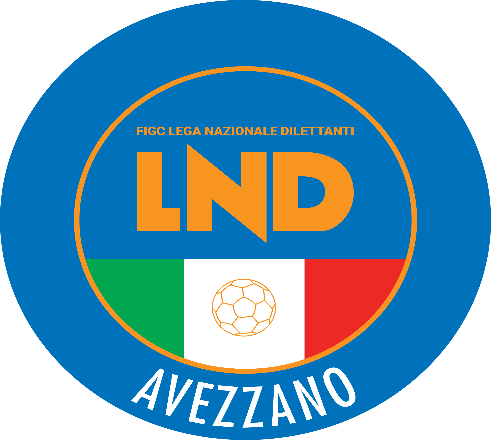 Stagione Sportiva 2020-2021DELEGAZIONE DISTRETTUALE DI AVEZZANOVia Cav. Di Vittorio Veneto n. 38 Piano I° int.4 - 67051 Avezzano (AQ)Tel: 086326528 – Fax: 0863398762Web: http://abruzzo.lnd.it/- Email: del.avezzano@lnd.itComunicato Ufficiale N. 1 del 03 Luglio 2020SEZIONICOMUNICAZIONI FIGCCOMUNICAZIONI LNDCOMUNICAZIONI COMITATO REGIONALE ABRUZZOCOMUNICAZIONI FIGCComunicazioni della F.I.G.C.Comunicato Ufficiale N° 229/A della F.I.G.C. del 23 Giugno 2020TERMINI E MODALITA' STABILITI DALLA LEGA NAZIONALE DILETTANTI PER L'INVIO DELLE LISTE DI SVINCOLO, PER LE VARIAZIONI DI TESSERAMENTO E PER I TRASFERIMENTI FRA SOCIETA' DEL SETTORE DILETTANTISTICO E FRA QUESTE E SOCIETA' DEL SETTORE PROFESSIONISTICO, DA VALERE PER LA STAGIONE SPORTIVA 2020/2021Le operazioni di seguito elencate sono effettuate, per via telematica, secondo le procedure stabilite dalla L.N.D.La data di deposito telematico (apposizione della Firma Elettronica) delle richieste di tesseramento presso i Comitati, la Divisione Calcio a Cinque e i Dipartimenti Interregionale e Calcio Femminile di competenza, entro i termini fissati, stabilisce ad ogni effetto la decorrenza del tesseramento. Per i casi in cui è previsto il deposito presso la piattaforma telematica della FIGC, la decorrenza è stabilita a far data dalla comunicazione della Federazione, per le operazioni di competenza dell’Ufficio Tesseramento Federale e dalla data di deposito per le operazioni di competenza dell’Ufficio Tesseramento delle Leghe Professionistiche di cui ai punti 1. lett. c), 3., 7. lett. a) e b), 8., lett. c) del presente comunicato.1. Variazioni di tesseramentoLe variazioni di tesseramento possono essere inoltrate con le modalità e nei termini, come di seguito riportati:Calciatori “giovani dilettanti”Il tesseramento dei calciatori "giovani dilettanti" (primo tesseramento o tesseramento a seguito di svincolo) può essere richiesto, in deroga all’art. 39 comma 1 delle N.O.I.F., fino a lunedì 31 maggio 2021.La data di deposito telematico delle richieste (apposizione firma elettronica) presso i Comitati, la Divisione Calcio a Cinque e i Dipartimenti Interregionale e Calcio Femminile di competenza, entro i termini fissati, stabilisce ad ogni effetto la decorrenza del tesseramento.Calciatori “non professionisti”Il tesseramento di calciatori "non professionisti" (primo tesseramento o tesseramento a seguito di svincolo), può essere effettuato:da mercoledì 1° luglio 2020 a mercoledì 31 marzo 2021 (ore 19.00)La data di deposito telematico delle richieste (apposizione firma elettronica) presso i Comitati, la Divisione Calcio a Cinque e i Dipartimenti Interregionale e Calcio Femminile di competenza, entro i termini fissati, stabilisce ad ogni effetto la decorrenza del tesseramento.Stipulazione rapporto professionistico da parte di calciatori “non professionisti” – art. 113 N.O.I.F.I calciatori tesserati per Società associate alla Lega Nazionale Dilettanti, che abbiano raggiunto l'età prevista dall'art. 28 delle N.O.I.F., possono sottoscrivere un contratto da professionista per società di Serie A, Serie B, Serie C e richiedere il conseguente tesseramento:- da martedì 1° settembre a martedì 15 settembre 2020 (ore 20.00) - autonoma sottoscrizione - Art. 113 delle N.O.I.F.da mercoledì 16 settembre a lunedì 5 ottobre 2020 (ore 20.00)- con consenso della società dilettantistica;da lunedì 4 gennaio a lunedì 1° febbraio 2021 (ore 20.00) - con consenso della società dilettantistica;La variazione di tesseramento dovrà essere depositata presso la piattaforma federale telematica nei suddetti termini.Trasferimento di calciatori “giovani dilettanti” e “non professionisti” tra società partecipanti ai Campionati organizzati dalla Lega Nazionale DilettantiIl trasferimento di un calciatore "giovane dilettante" o "non professionista" nell'ambito delle Società partecipanti ai Campionati organizzati dalla Lega Nazionale Dilettanti può avvenire nei seguenti distinti periodi:da mercoledì 1° luglio a venerdì 30 ottobre 2020 (ore 19.00)da martedì 1° dicembre a mercoledì 30 dicembre 2020 (ore 19.00)Nell’ipotesi b) le modalità sono quelle previste per i trasferimenti suppletivi (art. 104 delle N.O.I.F.).Le liste di trasferimento, debitamente compilate a cura degli aventi titolo, devono essere depositate per via telematica presso i Comitati, la Divisione Calcio a Cinque e il Dipartimento Interregionale e Calcio Femminile di competenza ad opera della società cessionaria entro i termini sopra stabiliti. Il tesseramento per la Società cessionaria decorre dalla data di deposito telematico (apposizione della firma elettronica) delle richieste entro i termini fissati.2.A Trasferimento di calciatrici “giovani dilettanti” e “non professioniste” tra società partecipanti ai Campionati organizzati dalla Divisione Calcio Femminile e dalla Lega Nazionale DilettantiIl trasferimento di una calciatrice "giovane dilettante" o "non professionista" da Società appartenente alla Divisione Calcio Femminile a Società appartenente alla Lega Nazionale Dilettanti può avvenire nei seguenti periodi:dal 1° luglio 2020 al 30 ottobre 2020 (ore 19.00);dal 1° dicembre 2020 al 30 dicembre 2020 (ore 19.00).Nella seconda ipotesi, le modalità sono quelle previste per i trasferimenti suppletivi (art. 104 delle N.O.I.F.).Il trasferimento di una calciatrice “giovane dilettante” o “non professionista” da società appartenente alla LND a società appartenente alla Divisione Calcio Femminile può avvenire nei seguenti periodi:dal 1° luglio 2020 al 15 settembre 2020 (ore 19:00);dal 1° dicembre 2020 al 30 dicembre 2020 (ore 19:00)Nella seconda ipotesi, le modalità sono quelle previste per i trasferimenti suppletivi (art. 104 delle N.O.I.F.).Trasferimenti di calciatori “Giovani dilettanti" da società dilettantistiche a società di SerieA, B e Serie CIl trasferimento di un calciatore "giovane dilettante", nei limiti di età di cui all'art. 100 delle N.O.I.F., da società dilettantistiche a società di Serie A, Serie B e Serie C può avvenire nei seguenti distinti periodi:da martedì 1° settembre a lunedì 5 ottobre 2020 (ore 20.00)da lunedì 4 gennaio a lunedì 1° febbraio 2021 (ore 20.00)Nella ipotesi a) il trasferimento deve avvenire nel rispetto delle norme di cui all'art. 39 delle N.O.I.F.Nella ipotesi b) le modalità sono quelle previste per i trasferimenti suppletivi (art. 104 delle N.O.I.F.).La variazione di tesseramento deve essere depositata presso la piattaforma federale telematica nei suddetti termini.Trasferimenti di calciatori "Giovani di Serie” da Società di Serie A, Serie B e Serie C a società dilettantisticheIl trasferimento di un calciatore "Giovane di Serie" da società di Serie A, Serie B e Serie C a società dilettantistiche, può avvenire nei seguenti distinti periodi:a) da martedì 1° settembre 2020 a lunedì 5 ottobre 2020 (ore 20.00)da lunedì 4 gennaio a lunedì 1° febbraio 2021 (ore 20.00)Nella ipotesi a) il trasferimento deve avvenire nel rispetto delle norme di cui all’art. 39 delle N.O.I.F..Nella ipotesi b) le modalità sono quelle previste per i trasferimenti suppletivi (art. 104 delle N.O.I.F.).Le liste di trasferimento sono redatte, per via telematica, secondo le procedure stabilite dalla Lega Nazionale Dilettanti ad opera della Società cessionaria. La data di deposito telematico (apposizione della firma elettronica), sempre ad opera della Società cessionaria, della richieste di tesseramento presso i Comitati, la Divisione Calcio a Cinque e i Dipartimenti Interregionale e Calcio Femminile di competenza, entro i termini fissati, stabilisce ad ogni effetto la decorrenza del tesseramento.Risoluzione consensuale dei trasferimenti e delle cessioni a titolo temporaneo – Art. 103 bis N.O.I.F.La risoluzione consensuale dei trasferimenti a titolo temporaneo, per i calciatori “non professionisti” e “giovani dilettanti” deve avvenire nel rispetto dell’art. 103 bis, comma 5, delle N.O.I.F..Richiesta di tesseramento calciatori professionisti che hanno risolto per qualsiasi ragione il rapporto contrattualeLe società appartenenti alla Lega Nazionale Dilettanti possono richiedere il tesseramento di calciatori italiani e stranieri che hanno risolto per qualsiasi ragione il proprio rapporto contrattuale nel seguente periodo:da mercoledì 1° luglio 2020 a lunedì 1° febbraio 2021 (ore 20.00)E’ fatto salvo quanto previsto dall’art. 40 quater e all’art.40 quinquies delle N.O.I.F..Le richieste di tesseramento devono essere depositate presso la piattaforma telematica della LND (apposizione della firma elettronica). Il tesseramento decorre dalla data di deposito telematico (apposizione della firma elettronica) delle richieste entro i termini fissati.Un calciatore tesserato come professionista non può essere tesserato come dilettante prima che siano trascorsi almeno 30 giorni da quando abbia disputato la sua ultima partita come professionista.Calciatori provenienti da Federazione estera e primo tesseramento di calciatori stranieri mai tesserati all’esteroCalciatori stranieriLe società appartenenti alla Lega Nazionale Dilettanti possono richiedere il tesseramento, entro il 1° febbraio 2021, e schierare in campo calciatori stranieri, sia extra-comunitari che comunitari, provenienti da Federazioni estere, nei limiti e alle condizioni di cui agli artt. 40 quater e 40 quinquies delle N.O.I.F.. Ai sensi del Regolamento FIFA sullo Status e il Trasferimento dei Calciatori è fatto divieto alle Società dilettantistiche di acquisire a titolo temporaneo calciatori provenienti da Federazione estera.Fatto salvo quanto previsto all’art. 40 quinquies delle N.O.I.F., i calciatori stranieri residenti in Italia, di età superiore ai 16 anni, che non siano mai stati tesserati per Federazione estera e che richiedono il tesseramento per società della L.N.D. sono parificati, ai fini del tesseramento, dei trasferimenti e degli svincoli, ai calciatori italiani.Tali richieste di tesseramento devono essere depositate all’Ufficio Tesseramento della F.I.G.C. presso la piattaforma federale telematica. La decorrenza del tesseramento è stabilita, ad ogni effetto, a partire dalla data di autorizzazione rilasciata dallo stesso Ufficio Tesseramento della F.I.G.C.. A partire dalla stagione sportiva successiva al suddetto tesseramento, le richieste di tesseramento dovranno essere depositate tramite la piattaforma telematica LND presso i Comitati, la Divisione e i Dipartimenti di competenza delle Società interessate, ai sensi degli artt. 40 quater e 40 quinquies delle N.O.I.F..Un calciatore tesserato come professionista non può essere tesserato come dilettante prima che siano trascorsi almeno 30 giorni da quando abbia disputato la sua ultima partita come professionista.b) Calciatori italianiLe società appartenenti alla Lega Nazionale Dilettanti possono richiedere il tesseramento, entro lunedì 1° febbraio 2021, di calciatori italiani provenienti da Federazioni estere con ultimo tesseramento da professionista, nonché richiedere il tesseramento, entro mercoledì 31 marzo 2021, di calciatori italiani dilettanti provenienti da Federazioni estere. E’ fatto salvo quanto previsto all’art. 40 quater, comma 2, delle N.O.I.F. e all’art. 40 quinquies, comma 4, delle N.O.I.F..Le richieste di tesseramento di calciatori italiani provenienti da Federazione estera devono essere depositate all’Ufficio Tesseramento della F.I.G.C. presso la piattaforma federale telematica. La decorrenza di tale tesseramento è stabilita ad ogni effetto, a partire dalla data di autorizzazione rilasciata dallo stesso Ufficio Tesseramento della F.I.G.C..Un calciatore tesserato come professionista non può essere tesserato come dilettante prima che siano trascorsi almeno 30 giorni da quando abbia disputato la sua ultima partita come professionista.8. Termini annuali richiesti dalle norme regolamentariVengono fissati i seguenti termini per le diverse previsioni regolamentari soggette a determinazioni annuali:Conversione del trasferimento temporaneo in trasferimento definitivo Art. 101 comma 5 delle N.O.I.FNegli accordi di trasferimento a titolo temporaneo di calciatori “non professionisti”, “giovani dilettanti” e “giovani di serie” può essere riconosciuto il diritto di mutare il titolo del trasferimento da temporaneo a definitivo. Detto diritto, previo accordo tra le parti interessate, può essere esercitato nei seguenti periodi:Accordi di trasferimento a titolo temporaneo dei calciatori “giovani di serie” da società professionistiche a società dilettantistiche:- da lunedì 4 gennaio a lunedì 1° febbraio 2021 (ore 20.00)Accordi di trasferimento a titolo temporaneo dei calciatori “giovani dilettanti” da società dilettantistiche a società professionistiche:da lunedì 4 gennaio a lunedì 1° febbraio 2021 (ore 20.00)Accordi di trasferimento a titolo temporaneo dei calciatori “non professionisti” e “giovani dilettanti” tra società dilettantistiche:da mercoledì 1° luglio a venerdì 30 ottobre 2020 (ore 19.00)da martedì 1° dicembre a mercoledì 30 dicembre 2020 (ore 19.00)Art. 107 delle N.O.I.F. (Svincolo per rinuncia)Le liste di svincolo da parte di società dilettantistiche per calciatori "non professionisti" e "giovani dilettanti", devono essere depositate tramite la piattaforma telematica LND presso i Comitati, la Divisione Calcio a Cinque e i Dipartimenti Interregionale e Calcio Femminile di competenza entro i termini sottoindicati:da mercoledì 1° luglio a lunedì 20 luglio 2020 (ore 19.00)(vale la data di deposito telematico delle richieste – apposizione della firma elettronica - sempre che le stesse pervengano entro e non oltre i termini sopraindicati).Liste di svincolo suppletive:da martedì 1° dicembre a giovedì 10 dicembre 2020 (ore 19.00)(vale la data di deposito telematico delle richieste – apposizione della firma elettronica - sempre che le stesse pervengano entro e non oltre i termini sopraindicati).Il tesseramento dei calciatori svincolati in questo periodo deve avvenire a far data da venerdì 11 dicembre 2020.Art. 117 comma 5 delle N.O.I.F.Un eventuale nuovo contratto da professionista a seguito di risoluzione del rapporto contrattuale conseguente a retrocessione della società dal Campionato Serie C della Stagione Sportiva 2019/2020 al Campionato Nazionale Serie D, può essere sottoscritto:da martedì 1° settembre a lunedì 5 ottobre 2020 (ore 20.00) – autonoma sottoscrizioneda lunedì 4 gennaio a lunedì 1° febbraio 2021 (ore 20.00) – con consenso della società dilettantisticaLa variazione di tesseramento dovrà essere depositata presso la piattaforma federale telematica nei suddetti termini.Art. 108 delle N.O.I.F. (svincolo per accordo)Il deposito degli accordi di svincolo, presso i Comitati, la Divisione Calcio a Cinque e i Dipartimenti Interregionale e Calcio Femminile di competenza, dovrà avvenire entro 20 giorni dalla stipulazione e comunque entro e non oltre martedì 15 giugno 2021 (ore 19.00).Gli Organi federali competenti provvederanno allo svincolo a far data da giovedì 1° luglio 2021.TERMINI E MODALITA’ PER L’INVIO DELLE LISTE DI SVINCOLO DI CALCIATORI “GIOVANI”Art. 107 delle N.O.I.F. (svincolo per rinuncia)I calciatori “Giovani” tesserati con vincolo annuale entro il 30 novembre possono essere inclusi in lista di svincolo da trasmettere per via telematica ai Comitati di competenza entro i termini stabiliti:da martedì 1° dicembre a giovedì 10 dicembre 2020 (ore 19.00)(vale la data di deposito telematico delle richieste – apposizione della firma elettronica - sempre che le stesse pervengano entro e non oltre i termini sopraindicati).Il tesseramento dei calciatori svincolati in questo periodo deve avvenire a far data dal venerdì 11 dicembre 2020.TERMINI E MODALITA’ PER LE VARIAZIONI DI ATTIVITA’Art.118 delle N.O.I.F.Per la Stagione Sportiva 2020/2021, il termine fissato per l’invio o il deposito delle richieste di variazione di attività ai sensi dell’art.118 delle N.O.I.F. è da mercoledì 1° luglio a venerdì 30 ottobre 2020 (ore 19.00).COMUNICAZIONI LNDStralcio Comunicato Ufficiale N. 1 della L.N.D. del 1° Luglio 2020ATTIVITA’ UFFICIALE DELLA LEGA NAZIONALE DILETTANTILa Lega Nazionale Dilettanti - in attuazione delle disposizioni di cui all’art. 49, punto 1, lett. c), delle N.O.I.F. e all’art. 27, del Regolamento della L.N.D. - indice ed organizza, per la stagione sportiva 2020/2021, i Campionati, le competizioni agonistiche ed ogni altra attività ufficiale di competenza, secondo gli indirizzi generali ordinari fissati dalla Lega stessa.Per quanto attiene alla conclusione delle attività di cui sopra, tenuto conto di quanto previsto dall’art. 49 N.O.I.F., si precisa che al termine della stagione sportiva 2020/2021 si darà luogo alle eventuali gare di play-off e di play-out, esclusivamente nell’ipotesi di conclusione dell’attività ordinariamente prevista. Laddove, a seguito dei provvedimenti del Governo e/o delle Autorità Sanitarie, non si potesse portare a termine la normale attività dei Campionati, sia a livello Nazionale sia a livello territoriale, così come programmata, si farà riferimento, per il numero delle promozioni e delle retrocessioni previste per ogni singolo Campionato, alle classifiche come cristallizzatesi al momento della definitiva interruzione degli stessi Campionati. Nel caso in cui le squadre di uno stesso girone non avessero disputato lo stesso numero di gare per determinare la classifica finale sarà applicato il criterio della “media punti”; in caso di ulteriore parità, si farà ricorso alla “classifica avulsa” di cui all’art. 51 N.O.I.F. anche se le Società interessate non avessero disputato lo stesso numero di gare negli scontri diretti. In caso di ulteriore parità, inoltre, si applicherà la migliore differenza reti e, a seguire, laddove persistesse l’ulteriore situazione di parità, si applicheranno i criteri previsti dal citato art. 51 N.O.I.F. sino all’eventuale effettuazione del sorteggio.COMUNICAZIONI C.R. AbruzzoConsiglio DirettivoCONTRIBUTI ALLE SOCIETA’	Il Comitato Regionale Abruzzo, data la particolare situazione, ha deliberato di NON ADDEBITARE alle società che hanno svolto i campionati della stagione sportiva 2019/2020, i costi di organizzazione federale per un totale di € 61.633,24 e i costi del personale per  € 258.535,51 così da non gravare sui saldi delle società stesse al 30 giugno 2020.Sono stati, inoltre, concessi contributi durante la stagione sportiva 2019/2020 per un importo pari ad € 32.060,00.Per la Stagione Sportiva 2020/2021 il Comitato Regionale Abruzzo ha previsto i seguenti contributi:€ 19.200,00 per le società che hanno svolto il campionato Juniores Regionale e che si iscriveranno anche nella Stagione Sportiva 2020/2021€ 5.125,00 per le vincenti il premio disciplina 2019/2020€ 5.800,00 riservato come premio impiego giovani calciatori delle società di Eccellenza e di Promozione€ 260.100,00 contributo COVID 2019 della Lega Nazionale Dilettanti€ 55.500,00 riservato dalla Lega Nazionale Dilettanti alle società di Eccellenza e di Promozione come premio di Valorizzazione Giovani calciatori RICARICA PORTAFOGLI TESSERAMENTOSi ricorda a tutte le Società che per effettuare movimentazioni sul tesseramento calciatori per la stagione 2020/2021 è necessario che il portafoglio della Società presenti un saldo positivo. Si ricordano pertanto le modalità di effettuazione della ricarica del portafoglio:Dal portale societario accedere al menù “PORTAFOGLIO pag. Attività Regionale e Provinciale”Scegliere la funzione “Inserimento richiesta ricarica portafoglio”Scegliere il tipo di operazione selezionando la voce “Ricarica” e successivamente, come portafoglio di destinazione, il Portafoglio TesseramentiDalla voce modalità di pagamento scegliere l’opzione con la quale si desidera provvedere al pagamento. In caso di bonifico bancario ** inserire negli appositi spazi i dati richiesti ed allegare copia rilasciata dalla banca dell’avvenuto pagamento.Per ottenere l’accredito immediato della disponibilità sul proprio conto è necessario utilizzare il pagamento con carta di credito.** Bonifico bancario presso BANCA BNL DI L’AQUILA – SEDE CENTRALE intestato a L.N.D. Comitato Regionale Abruzzo:Codice IBAN: IT 67 I 01005 03600 000000012370 .ISCRIZIONI CAMPIONATI S.S. 2020/2021Modalita’ di iscrizione per le Societa’ partecipanti a Campionati Regionali e Provinciali Organizzati dal Comitato Regionale Abruzzo per la S.S. 2020/2021Si ricorda a tutte le Società che in occasione dell’iscrizione ai Campionati di competenza, per la Stagione Sportiva 2020/2021, devono essere rispettati tutti gli adempimenti burocratici e finanziari previsti dal vigente regolamento.Le iscrizioni ai Campionati, come ormai ben noto, dovranno essere effettuate via telematica sul sito abruzzo.lnd.it (Area Società), attraverso la pagina web di ogni Società dove sono stati predisposti appositi programmi in merito, PER POI FARLE PERVENIRE NEI RISPETTIVI TERMINI STABILITI al Comitato Regionale. La documentazione ed il pagamento relativo alle iscrizioni devono pervenire entro il termine stabilito obbligatoriamente tramite il sistema informatico on line – con documentazione dematerializzata ed inviata attraverso la nuova procedura della firma elettronica.Tali programmi saranno accessibili a partire dal mese di luglio.Si ricorda a tale proposito che per accedere alla propria pagina web, ogni società dovrà utilizzare i propri codici di accesso (ID e PW).Qualora sussistano problemi per l’inserimento dei codici o sia stata smarrita la password, è necessario farne richiesta su carta intestata della società e a firma del Presidente (o suo delegato alla firma) a mezzo fax al numero 0862/65177 e/o email : crlnd.abruzzo01@figc.itLa nuova password sarà inviata sull’indirizzo di posta elettronica ufficiale della società, (comunicata al Comitato Regionale) nel rispetto della privacy.Per procedere all’iscrizione via web è necessario effettuare i seguenti passaggi:entrare nel sito internet abruzzo.lnd.it; cliccare nel riquadro “Area Società “ (che si trova in alto a destra) e inserire le proprie credenziali “ID” e “PW” (n.b. nello spazio ID bisogna scrivere la parola lnd seguita dalla propria Matricola Federale; nello spazio PW bisogna scrivere la propria password societaria).seguire successivamente il menu predisposto che prevede i seguenti passaggi:compilazione dei dati societari e dell’organigramma;compilazione del modulo di iscrizione (Iscrizioni Regionali e Provinciali) con indicazione del campo di gioco rilasciato dall’Ente proprietario e debitamente sottoscritto da quest’ultimo;riepilogo dei costi: a partire dal mese di luglio, per ogni Società apparirà la quota di iscrizione al relativo campionato, i rispettivi costi assicurativi dei tesserati al 30 giugno 2020 e quindi l’ammontare del proprio saldo;l’importo dell’iscrizione è indicato nella relativa pagina riepilogativa degli oneri finanziari; gli importi devono essere comprensivi di quanto dovuto per l’iscrizione al campionato o ai campionati ai quali si intende partecipare; tali quote saranno aumentate dell’eventuale somma a debito risultante dall’estratto conto societario al 30 giugno 2020. Il saldo attivo verrà, invece, automaticamente caricato sul portafoglio iscrizioni.Al termine di tutte le operazioni, è necessario rendere definitivo il documento mediante l’utilizzo dell’apposita funzione “rendi definitivo il documento” e apparirà la dizione “documento convalidato”. Una volta eseguita tale operazione, la domanda di iscrizione non è più modificabile. Contestualmente alla domanda di iscrizione (composta dai vari documenti di cui sopra) per tutti i Campionati il pagamento delle quote di iscrizioni deve essere effettuato , entro i termini previsti, con la seguente rateizzazione:Prima RATA: Eventuale SALDO PASSIVO al 30 giugno 2020 + 30% dell’importo globale entro il termine fissato per l’iscrizione al Campionato di competenza;Seconda RATA: ulteriore 30% dell’importo globale entro il termine perentorio del 16 Novembre 2020;Terza RATA: ulteriore 20% dell’importo globale entro il termine perentorio del 21 Dicembre 2020;Quarta RATA: saldo del restante 20% entro il termine perentorio del 22 Febbraio 2021.Alla scadenza dei suddetti termini perentori (16 Novembre 2020, 21 Dicembre 2020 e 22 Febbraio 2021) verranno applicate, le procedure del “prelievo coattivo” delle somme dovute ai sensi dell’art. 30 del Regolamento della Lega Nazionale Dilettanti e dell’art. 53 delle N.O.I.F..Il pagamento dovrà essere effettuato con:bonifico bancario presso BANCA BNL DI L’AQUILA – SEDE CENTRALE intestato a L.N.D. Comitato Regionale Abruzzo: Codice IBAN: IT 67 I 01005 03600 000000012370; alla domanda di iscrizione deve essere allegata tassativamente la copia del bonifico bancario nella cui causale vanno indicati la denominazione e la matricola della Società.a mezzo assegno circolare intestato a L.N.D. Comitato Regionale Abruzzo allegando tassativamente alla domanda di iscrizione scannerizzazione copia dell’assegno circolare e copia ricevuta attestante l’invio dell’assegno a mezzo raccomandata “1”.Le Società di NUOVA AFFILIAZIONE dovranno presentare invece a questo Comitato Regionale la domanda di affiliazione alla F.I.G.C. unitamente alla documentazione richiesta, al fine di poter ottenere la password necessaria agli adempimenti connessi alle domande di iscrizione ai vari Campionati.La Segreteria di questo Comitato Regionale (tel. 0862/ 42681), nei mesi di luglio e agosto sarà a disposizione delle Società anche nei pomeriggi dei giorni Martedì e Giovedì dalle ore 15,00 alle ore 16,30 per dare supporto a tutti quei dirigenti che incontreranno difficoltà nell’espletamento delle suddette procedure.DIRITTI E ONERI FINANZIARI Stagione Sportiva 2020/2021Si riportano, di seguito gli importi e le disposizioni in materia di diritti ed oneri finanziari da corrispondere per l’iscrizione ai Campionati della stagione sportiva 2020/2021 unitamente alla modulistica prevista:ATTIVITA’ DI CALCIO A 11 MASCHILEAnche per la S.S. 2020/2021 è riconosciuta la gratuità dei soli diritti di iscrizione alle Società che si affiliano e partecipano per la prima volta al Campionato di Terza Categoria.** Per le Società di nuova affiliazione l’ammontare dell’anticipo delle spese assicurative è fissato in misura forfettaria come segue :CALCIO A 11 (maschile e femminile):	 € 890,00 (importo da sommare al totale della tabella).Per le Società già affiliate, al totale sopra indicato viene aggiunto direttamente dal sistema informatico il SALDO CONTABILE a DEBITO risultante dall’ESTRATTO CONTO REGIONALE consolidato al 30.06.2020 e predisposto dal CR Abruzzo (il SALDO CONTABILE a CREDITO viene caricato nel portafoglio iscrizioni) e l’anticipo delle spese assicurative calcolato sulla base del numero di tutti i tesserati in carico alla Società alla data del 30 giugno risultante dal DETTAGLIO RIEPILOGO COSTI ASSICURATIVI.I due documenti ESTRATTO CONTO REGIONALE ed ESTRATTO CONTO FEDERALE (che contiene il dettaglio dei costi assicurativi relativi alla stagione 2019/2020) sono disponibili sul sito internet abruzzo.lnd.it – “area società” - utilizzando la procedura on-line, a partire dal mese di luglio p.v. e pertanto non saranno inviati alle Società in formato cartaceo.Per tutti i Campionati il pagamento delle quote di iscrizioni deve essere effettuato , entro i termini previsti , con la seguente rateizzazione:Prima RATA: Eventuale SALDO PASSIVO al 30 giugno 2020 + 30% dell’importo globale entro il termine fissato per l’iscrizione al Campionato di competenza;Seconda RATA: ulteriore 30% dell’importo globale entro il termine perentorio del 16 Novembre 2020;Terza RATA: ulteriore 20% dell’importo globale entro il termine perentorio del 21 Dicembre 2020;Quarta RATA: saldo del restante 20% entro il termine perentorio del 22 Febbraio 2021.Alla scadenza dei suddetti termini perentori (16 Novembre 2020, 21 Dicembre 2020 e 22 Febbraio 2021) verranno applicate, le procedure del “prelievo coattivo” delle somme dovute ai sensi dell’art. 30 del Regolamento della Lega Nazionale Dilettanti e dell’art. 53 delle N.O.I.F..In ogni caso il riepilogo dei costi di iscrizione e il totale dell’importo da pagare (massimo e minimo) è riportato nella pagina “RIEPILOGO RICHIESTE ISCRIZIONI CAMPIONATI” della relativa procedura on-line.Il pagamento dovrà essere effettuato con:bonifico bancario presso BANCA BNL DI L’AQUILA – SEDE CENTRALE intestato a L.N.D. Comitato Regionale Abruzzo:Codice IBAN: IT 67 I 01005 03600 000000012370; alla domanda di iscrizione deve essere allegata tassativamente la copia del bonifico bancario nella cui causale vanno indicati la denominazione e la matricola della Società.a mezzo assegno circolare intestato a L.N.D. Comitato Regionale Abruzzo allegando tassativamente alla domanda di iscrizione scannerizzazione copia dell’assegno circolare e copia ricevuta attestante l’invio dell’assegno a mezzo raccomandata “1”.ATTIVITA’ DI CALCIO A 11 : ECCELLENZA FEMMINILE (ex SERIE C)2) Anche per la S.S. 2020/2021 è riconosciuta la gratuità dei soli diritti di iscrizione alle Società che si affiliano e partecipano per la prima volta al Campionato Femminile Regionale C11, quale concorso alla diffusione e promozione dell’attività femminile sul territorio. Detta gratuità si applica anche a quelle Società che per la prima volta nella S.S. 2020/2021 partecipano al Campionato Femminile Regionale C11 come società “riserve”.** Per le Società di nuova affiliazione l’ammontare dell’anticipo delle spese assicurative è fissato in misura forfettaria come segue :CALCIO A 11 (maschile e femminile):	 € 890,00 (importo da sommare al totale della tabella).Per le Società già affiliate, al totale sopra indicato viene aggiunto direttamente dal sistema informatico il SALDO CONTABILE a DEBITO risultante dall’ESTRATTO CONTO REGIONALE consolidato al 30.06.2020 e predisposto dal CR Abruzzo (il SALDO CONTABILE a CREDITO viene automaticamente caricato sul Portafoglio Iscrizioni) e l’anticipo delle spese assicurative calcolato sulla base del numero di tutti i tesserati in carico alla Società alla data del 30 giugno risultante dal DETTAGLIO RIEPILOGO COSTI ASSICURATIVI.I due documenti ESTRATTO CONTO REGIONALE ed ESTRATTO CONTO FEDERALE (che contiene il dettaglio dei costi assicurativi relativi alla stagione 2019/2020) sono disponibili sul sito internet abruzzo.lnd.it– “area società” - utilizzando la procedura on-line, a partire dal mese di luglio p.v. e pertanto non saranno inviati alle Società in formato cartaceo.Per tutti i Campionati il pagamento delle quote di iscrizioni deve essere effettuato , entro i termini previsti , con la seguente rateizzazione:Prima RATA: Eventuale SALDO PASSIVO al 30 giugno 2020 + 30% dell’importo globale entro il termine fissato per l’iscrizione al Campionato di competenza;Seconda RATA: ulteriore 30% dell’importo globale entro il termine perentorio del 16 Novembre 2020;Terza RATA: ulteriore 20% dell’importo globale entro il termine perentorio del 21 Dicembre 2020;Quarta RATA: saldo del restante 20% entro il termine perentorio del 22 Febbraio 2021.Alla scadenza dei suddetti termini perentori (16 Novembre 2020, 21 Dicembre 2020 e 22 Febbraio 2021) verranno applicate, le procedure del “prelievo coattivo” delle somme dovute ai sensi dell’art. 30 del Regolamento della Lega Nazionale Dilettanti e dell’art. 53 delle N.O.I.F..In ogni caso il riepilogo dei costi di iscrizione e il totale dell’importo da pagare (massimo e minimo) è riportato nella pagina “RIEPILOGO RICHIESTE ISCRIZIONI CAMPIONATI” della relativa procedura on-line.Il pagamento dovrà essere effettuato con:bonifico bancario presso BANCA BNL DI L’AQUILA – SEDE CENTRALE intestato a L.N.D. Comitato Regionale Abruzzo:Codice IBAN: IT 67 I 01005 03600 000000012370 ; alla domanda di iscrizione deve essere allegata tassativamente la copia del bonifico bancario nella cui causale vanno indicati la denominazione e la matricola della Società.a mezzo assegno circolare intestato a L.N.D. Comitato Regionale Abruzzo allegando tassativamente alla domanda di iscrizione scannerizzazione copia dell’assegno circolare e copia ricevuta attestante l’invio dell’assegno a mezzo raccomandata “1”.ATTIVITA’ AMATORIPer tutti i Campionati il pagamento delle quote di iscrizioni deve essere effettuato, entro i termini previsti , con:bonifico bancario presso BANCA BNL DI L’AQUILA – SEDE CENTRALE intestato a L.N.D. Comitato Regionale Abruzzo:Codice IBAN: IT 67 I 01005 03600 000000012370 ; alla domanda di iscrizione deve essere allegata tassativamente la copia del bonifico bancario nella cui causale vanno indicati la denominazione e la matricola della Società.a mezzo assegno circolare intestato a L.N.D. Comitato Regionale Abruzzo allegando tassativamente alla domanda di iscrizione scannerizzazione copia dell’assegno circolare e copia ricevuta attestante l’invio dell’assegno a mezzo raccomandata “1”.DIRITTI E ONERI FINANZIARI Stagione Sportiva 2020/2021Si riportano, di seguito gli importi e le disposizioni in materia di diritti ed oneri finanziari da corrispondere per l’iscrizione ai Campionati della stagione sportiva 2020/2021 unitamente alla modulistica prevista:ATTIVITA’ DI CALCIO A 5 MASCHILEAnche per la S.S. 2020/2021 è riconosciuta la gratuità dei soli diritti di iscrizione alle Società che si affiliano e partecipano per la prima volta al Campionato di Calcio a 5 Serie “D”. Detta gratuità si applica anche a quelle Società, di Calcio a 11 maschile e Calcio a 11 Femminile, che per la prima volta nella S.S. 2020/2021 partecipano al Campionato C5 Serie “D” come società “riserve”.ATTIVITA’ DI CALCIO A 5 FEMMINILE2) Anche per la S.S. 2020/2021 è riconosciuta la gratuità dei soli diritti di iscrizione alle Società che si affiliano e partecipano per la prima volta al Campionato Femminile Regionale di C5, quale concorso alla diffusione e promozione dell’attività femminile sul territorio. Detta gratuità si applica anche a quelle Società, di Calcio a 11 Maschile e Calcio a 11 Femminile, che per la prima volta nella S.S. 2020/2021 partecipano al Campionato Femminile Regionale di C5 come società “riserve”.** Per le Società di nuova affiliazione l’ammontare dell’anticipo delle spese assicurative è fissato in misura forfettaria come segue :CALCIO A 5 (maschile e femminile):	€ 640,00 (importo da sommare al totale della tabella).Per le Società già affiliate, al totale sopra indicato viene aggiunto direttamente dal sistema informatico il SALDO CONTABILE a DEBITO risultante dall’ESTRATTO CONTO REGIONALE consolidato al 30.06.2020 e predisposto dal CR Abruzzo (il SALDO CONTABILE a CREDITO verrà automaticamente caricato sul Portafoglio iscrizioni) e l’anticipo delle spese assicurative calcolato sulla base del numero di tutti i tesserati in carico alla Società alla data del 30 giugno risultante dal DETTAGLIO RIEPILOGO COSTI ASSICURATIVI.I due documenti ESTRATTO CONTO REGIONALE ed ESTRATTO CONTO FEDERALE (che contiene il dettaglio dei costi assicurativi relativi alla stagione 2019/2020) sono disponibili sul sito internet abruzzo.lnd.it –“ area società “-utilizzando la procedura on-line, a partire dal mese di luglio p.v. e pertanto non saranno inviati alle Società in formato cartaceo.Per tutti i Campionati il pagamento delle quote di iscrizioni deve essere effettuato, entro i termini previsti , con la seguente rateizzazione:Prima RATA: Eventuale SALDO PASSIVO al 30 giugno 2020 + 30% dell’importo globale entro il termine fissato per l’iscrizione al Campionato di competenza;Seconda RATA: ulteriore 30% dell’importo globale entro il termine perentorio del 16 Novembre 2020;Terza RATA: ulteriore 20% dell’importo globale entro il termine perentorio del 21 Dicembre 2020;Quarta RATA: saldo del restante 20% entro il termine perentorio del 22 Febbraio 2021.Alla scadenza dei suddetti termini perentori (16 Novembre 2020, 21 Dicembre 2020 e 22 Febbraio 2021) verranno applicate, le procedure del “prelievo coattivo” delle somme dovute ai sensi dell’art. 30 del Regolamento della Lega Nazionale Dilettanti e dell’art. 53 delle N.O.I.F..In ogni caso il riepilogo dei costi di iscrizione e il totale dell’importo da pagare (massimo e minimo) è riportato nella pagina “RIEPILOGO RICHIESTE ISCRIZIONI CAMPIONATI” della relativa procedura on-line.Il pagamento dovrà essere effettuato con:bonifico bancario presso BANCA BNL DI L’AQUILA – SEDE CENTRALE intestato a L.N.D. Comitato Regionale Abruzzo:Codice IBAN: IT 67 I 01005 03600 000000012370 ; alla domanda di iscrizione deve essere allegata tassativamente la copia del bonifico bancario nella cui causale vanno indicati la denominazione e la matricola della Società.a mezzo assegno circolare intestato a L.N.D. Comitato Regionale Abruzzo allegando tassativamente alla domanda di iscrizione scannerizzazione copia dell’assegno circolare e copia ricevuta attestante l’invio dell’assegno a mezzo raccomandata “1” .Stagione Sportiva 2020/2021SI RICORDA CHE E’ OBBLIGATORIO EFFETTUARE LE ISCRIZIONI AI CAMPIONATI REGIONALI E PROVINCIALI ATTRAVERSO IL SISTEMA WEB (sito internet www.lnd.it – area società) SECONDO LE MODALITÀ’ PREVISTE.La data di inizio delle iscrizioni è stata fissata a partire da GIOVEDI’ 23 LUGLIO 2020	Si preavvisa che il termine ordinatorio per l’iscrizione ai Campionati di seguito riportati è il seguente:Venerdì 31 luglio 2020 – Ore 19:00per i Campionati di:Eccellenza e Coppa Italia *Promozione e Coppa Italia *Juniores Regionale “d’Elite”Calcio a 5 Regionale Serie “C1” e Coppa Italia *La documentazione (inclusa a pena di decadenza la domanda di iscrizione) ed il pagamento relativo alle iscrizioni, devono pervenire entro il termine sopra riportato al Comitato Regionale obbligatoriamente tramite il sistema informatico on-line (con documentazione dematerializzata ed inviata attraverso la procedura della firma elettronica).* Le manifestazioni delle Coppe saranno organizzate fatti salvi eventuali provvedimenti delle Autorità governative e/o sanitarie in merito all’emergenza sanitaria Covid -19 e nel rispetto di quanto pubblicato sul C.U. n° 1 della L.N.D. del 1^ luglio 2020 – Titolo I “Attività Ufficiale della L.N.D.”SI RICORDA CHE E’ OBBLIGATORIO EFFETTUARE LE ISCRIZIONI AI CAMPIONATI REGIONALI E PROVINCIALI ATTRAVERSO IL SISTEMA WEB (sito internet www.lnd.it – area società) SECONDO LE MODALITA’ PREVISTELa data di inizio delle iscrizioni è stata fissata a partire da GIOVEDI’ 23 LUGLIO 2020	Si preavvisa che il termine ordinatorio per l’iscrizione ai Campionati di seguito riportati è il seguente:Giovedì 20 Agosto 2020 –Ore 19:00per i Campionati di:1^ Categoria2^ CategoriaCalcio a 5 Regionale Serie “C2”Calcio a 5 Femminile Regionale Serie “C” e Coppa Italia *La documentazione (inclusa a pena di decadenza la domanda di iscrizione) ed il pagamento relativo alle iscrizioni, devono pervenire entro il termine sopra riportato al Comitato Regionale obbligatoriamente tramite il sistema informatico on-line (con documentazione dematerializzata ed inviata attraverso la procedura della firma elettronica).* Le manifestazioni delle Coppe saranno organizzate fatti salvi eventuali provvedimenti delle Autorità governative e/o sanitarie in merito all’emergenza sanitaria Covid -19 e nel rispetto di quanto pubblicato sul C.U. n° 1 della L.N.D. del 1^ luglio 2020 – Titolo I “Attività Ufficiale della L.N.D.”SI RICORDA CHE E’ OBBLIGATORIO EFFETTUARE LE ISCRIZIONI AI CAMPIONATI REGIONALI E PROVINCIALI ATTRAVERSO IL SISTEMA WEB (sito internet www.lnd.it – area società) SECONDO LE MODALITA’ PREVISTELa data di inizio delle iscrizioni è stata fissata a partire da GIOVEDI’ 23 LUGLIO 2020	Si preavvisa che il termine ordinatorio per l’iscrizione ai Campionati di seguito riportati è il seguente:Venerdì 11 Settembre 2020 –Ore 19:00per i Campionati di:3^ CategoriaJuniores Regionale (“normale” regolata dalle Delegazioni)Eccellenza Femminile Calcio a 11Calcio a 5 Provinciale Serie “D”Under 19 C5 Maschile (Ex Juniores C5)Under 19 C5 Femminile (Ex Juniores C5)La documentazione (inclusa a pena di decadenza la domanda di iscrizione) ed il pagamento relativo alle iscrizioni, devono pervenire entro il termine sopra riportato al Comitato Regionale obbligatoriamente tramite il sistema informatico on-line (con documentazione dematerializzata ed inviata attraverso la procedura della firma elettronica).SI RICORDA CHE E’ OBBLIGATORIO EFFETTUARE LE ISCRIZIONI AI CAMPIONATI REGIONALI E PROVINCIALI ATTRAVERSO IL SISTEMA WEB (sito internet www.lnd.it – area società) SECONDO LE MODALITA’ PREVISTELa data di inizio delle iscrizioni è stata fissata a partire da GIOVEDI’ 23 LUGLIO 2020	Si preavvisa che il termine ordinatorio per l’iscrizione ai Campionati di seguito riportati è il seguente:Mercoledì 30 Settembre 2020 –Ore 12:00per il Campionato:AmatoriLa documentazione (inclusa a pena di decadenza la domanda di iscrizione) ed il pagamento relativo alle iscrizioni, devono pervenire entro il termine sopra riportato al Comitato Regionale obbligatoriamente tramite il sistema informatico on-line (con documentazione dematerializzata ed inviata attraverso la procedura della firma elettronica).DOTAZIONI DI INDIRIZZI DI POSTA ELETTRONICA CERTIFICATA (PEC)	Si ricorda a tutte le Società l’importanza di avere la titolarità di un indirizzo p.e.c. (posta elettronica certificata). 	Per tale motivo, si invitano tutte le Società a riportare nella propria “Area Società” il proprio indirizzo p.e.c.RIATTIVAZIONE FIRMA ELETTRONICASi ricorda che tutte le firme elettroniche utilizzate per la stagione sportiva 2019/2020 cesseranno automaticamente il 30 giugno 2020.Si invitano le Società, ad adoperarsi per la riattivazione della firma elettronica dal 1^ Luglio 2020.Si ricorda che per la riattivazione del PIN di un dirigente abilitato nella scorsa Stagione Sportiva, è necessario inserirlo nell’organigramma della corrente stagione controllando nella sua anagrafica la spunta “firma” nella voce qualifica. Una volta confermato è possibile procedere alla riattivazione del PIN nella sezione Firma elettronica – Gestione Profili – Riattivazione PIN.PREMI INDENNIZZI STAGIONI SPORTIVE 2019-2020 E PRECEDENTISi comunica che, per il tramite della Lega Nazionale Dilettanti, è pervenuta una comunicazione dell’Ufficio Tesseramento della Lega Pro con la quale viene richiesto, alle Società per le quali sono eventualmente maturati premi/indennizzi a loro favore ex artt. 100/3 e 101/7 delle N.O.I.F., di inviare una lettera di richiesta ad uno dei seguenti indirizzi di posta elettronica:tesseramento@lega-pro.com (email)tesseramento-legapro@legalmail.it (pec)Rinnovo Deroga Art. 72 NOIF – Tenuta di giuoco dei calciatori nei Campionati L.N.D. – S.S. 2020/2021 (Stralcio CU n° 242/A della FIGC del 26 giugno 2020)	Si comunica che la F.I.G.C. , su richiesta della L.N.D. ha rinnovato anche per la Stagione Sportiva 2020/2021 il proprio nulla –osta alla deroga dell’art. 72 , delle NOIF, IN ORDINE ALLA TENUTA DI GIUOCO DEI CALCIATORI.	Pertanto limitatamente alle gare dei Campionati dilettantistici nazionali, regionali e provinciali maschili e femminili, nonché ai Campionati giovanili Juniores della LND , è consentito, in deroga all’art 72 delle NOIF, ai calciatori e alle calciatrici partecipanti ai predetti Campionati di indossare, per tutta la durata della stagione sportiva 2020/2021, una maglia recante sempre lo stesso numero non necessariamente progressivo, senza personalizzazione con il cognome del calciatore / calciatrice che la indossa.Liste di presentazione – Distinte di Gara-Maglie da gioco personalizzate	Come noto, la rinnovata deroga dell’art 72 delle NOIF permette alle società della Lega Nazionale Dilettanti l’utilizzo delle maglie da gioco da 1 a 99.	Pertanto alle società è fatto obbligo di compilare le liste di presentazione (distinte di gara) in modo chiaro indicando a fianco di ciascun calciatore la sigla “R” (calciatore di riserva) e la sigla “P” (portiere) in quanto è necessario – per fini statistici- conoscere quali sono i giocatori “titolari” e quali quelli di “riserva”.	Le società che utilizzano “l’area Società” per la compilazione delle liste di presentazione (distinte gara) hanno la possibilità di “spuntare” il quadratino relativo alla sigla “R” (calciatore di riserva) ed alla sigla “P” (portiere).	Si raccomanda alle società il puntuale adempimento sopra indicato al fine di evitare le sanzioni (ammende) previste dal Codice di Giustizia.Adempimenti connessi al Registro C.O.N.I. - S.S. 2020/2021- Procedure telematiche di caricamento della documentazione	Si rappresenta che l’iscrizione al Registro C.O.N.I. delle Società Sportive dilettantistiche decade automaticamente al 30 giugno di ogni anno. Con l’avvio della nuova stagione 2020/2021, le società dovranno, dunque, rinnovare la propria iscrizione.	Sul portale LND attraverso il menù “Dati Societari” è stata aggiunta la nuova funzione “Registro C.O.N.I.” in cui le società potranno inviare i files in formato PDF (grandezza massima 3 MB ciascuno).	Successivamente le società dovranno inviare elettronicamente il files caricati nel sistema menù “Firma elettronica” – “Documenti da firmare” alla voce “Registro C.O.N.I.”	I sotto elencati documenti occorrenti per il rinnovo annuale dell’iscrizione sono obbligatori:Atto costitutivo/Statuto della Società oppure Statuto della Società (indicando obbligatoriamente la data di deposito del documento all’Agenzia delle Entrate).I dati che seguono devono obbligatoriamente essere validati od opportunamente modificati secondo le procedure in essere già note alle Società:Nome e Codice Fiscale del Legale Rappresentante;Nome e Codice Fiscale del Vice Presidente;Codice Fiscale e/o partita IVA della SocietàEssendo la data di registrazione degli atti presso l’Agenzia delle Entrate un dato obbligatorio, il programma di apposizione della firma elettronica controllerà la presenza dell’informazione e, in difetto, non apporrà la marcatura digitale al documento.	Rimane fermo l’obbligo per le Società di inoltrare tramite il portale della L.N.D. anche le successive modifiche intervenute in corso di stagione, inserendo sul portale, sempre in formato PDF, i verbali assembleari che riportino modifiche allo statuto e alle cariche sociali, specificando sempre la data di deposito presso l’Agenzia delle Entrate.Si invitano le società interessate ad attivarsi urgentemente ad inserire correttamente tutti i dati nella propria Area Società sul portale della LND.Registro CONI - Avviso per le Società affiliate – Esercizio diritto di voto	Si ricorda a tutte le Società interessate che il nuovo Statuto Federale, per esercitare il diritto di voto, oltre alla previsione dell’anzianità minima di affiliazione di 12 mesi precedenti la data di celebrazione della relativa Assemblea Elettiva ed alla condizione che, in ciascuna delle stagioni sportive concluse, comprese nell’indicato periodo di anzianità di affiliazione, le stesse Società abbiano, con carattere continuativo, svolto attività sportiva partecipando negli stessi 12 mesi antecedenti la data di convocazione dell’Assemblea all’attività sportiva ufficiale della F.I.G.C., ha introdotto la iscrizione al Registro delle Società ed Associazioni Sportive Dilettantistiche del C.O.N.I.	Per tale motivo, pertanto, si invitano tutte le Società a verificare con attenzione se l’iscrizione al suindicato Registro si è perfezionata ed, eventualmente, a documentare con cortese sollecitudine il possesso di tale requisito alla Segreteria del Comitato.Laddove necessario, la Segreteria del Comitato è altresì disponibile a fornire le opportune delucidazioni e l’eventuale assistenza a tutti coloro che avessero incontrato difficoltà per perfezionare l’indicata iscrizione del Registro nel Registro del C.O.N.I.INDIRIZZO DI POSTA CERTIFICATASi comunica che l’indirizzo di posta certificata del Comitato Regionale Abruzzo è il seguente:	lndabruzzo@pec.itNUOVO SITO INTERNET COMITATO ABRUZZO	Si comunica che il Comitato Regionale Abruzzo ha provveduto a rinnovare il proprio sito internet, e pertanto il nuovo indirizzo da digitare è il seguente:abruzzo.lnd.itBanca MPS e LND: convenzione per lo sport	Il Comitato Regionale Abruzzo ricorda alle proprie società che dallo scorso mese di luglio è in vigore una convenzione molto vantaggiosa con la Banca MPS per l’erogazione di finanziamenti da 2.000 a 10.000 Euro (Mps Valore Sport).	Le agevolazioni si estendono a tutta una serie di prodotti e servizi, dedicati alla famiglia dello sport dilettantistico più grande d’Europa. Per maggiori dettagli è possibile visitare il link http://abruzzo.lnd.it/banca-mps-e-lnd-convenzione-per-lo-sport/.Domanda per cambio di denominazione sociale, Domanda per cambio di sede sociale, Domanda di fusione fra societàSi ricorda che le suddette domande, da redigersi sugli appositi moduli da scaricare attraverso il link “servizi” del sito abruzzo.lnd.it (moduli che si possono anche richiedere presso il Comitato Regionale Abruzzo – Via Lanciano, s.n.c. –67100 L’Aquila - Tel. 0862/42681; Fax 0862/65177; e-mail:crlnd.abruzzo01@figc.it) corredate dalla prescritta documentazione, devono pervenire a questo Comitato Regionale entro e non oltre il termine perentorio di GIOVEDI’ 9 LUGLIO 2020 – ore 12,00Art. 17 N.O.I.F.Denominazione SocialeIl cambio di denominazione sociale è consentito alle condizioni di cui all’art.17 , delle NOIF …. Omissis ….….. All'istanza vanno allegati, in copia autentica, il verbale dell'Assemblea che ha deliberato il mutamento di denominazione, l'atto costitutivo, lo Statuto Sociale e l'elenco nominativo dei componenti l'organo o gli organi direttivi. Non è ammessa l'integrale sostituzione della denominazione sociale con altra avente esclusivo carattere propagandistico o pubblicitario ….Compilare il relativo modulo da scaricare dal sito abruzzo.lnd.it link servizi – “Domande Fusioni / Cambi di Denominazione” - LA DOMANDA DI RICHIESTA DI CAMBIO DI DENOMINAZIONE VA COMPILATA COMUNQUE IN ORIGINALE IN 3 COPIE.- allegare tutti i documenti richiesti nella domanda:Copia autentica del verbale dell’Assemblea dei soci che ha deliberato il cambio di denominazioneAtto costitutivo originarioNuovo Statuto sociale con la nuova denominazioneElenco nominativo dei componenti gli organi direttivi .IMPORTANTE:La denominazione sociale dovrà essere comunque compatibile con quelle di altre Società.L’esistenza di altra Società con identica o similare denominazione comporta, per la Societàinteressata l’inserimento di un’aggettivazione che deve sempre precedere e non seguire ladenominazione.Art. 18 N.O.I.F.Sede socialeIl trasferimento di Sede Sociale è consentito alle condizioni di cui all’art.18 , delle NOIF , e in base alle disposizioni in deroga di cui all’allegato C.U. n° 313 della LND - DEL 10 GIUGNO 2020-(C.U. n° 213 / A della F.I.G.C.)Si riporta di seguito lo stralcio del CU n° 213 / A della FIGC del 10 giugno 2020……….“ai fini del trasferimento di sede, di fusione, di scissione e di conferimento di azienda per società dilettantistiche e del settore giovanile e scolastico ( di seguito società), si applicheranno le seguenti disposizioni in deroga agli artt. 18 e 20 delle N.O.I.F. , per la stagione sportiva 2020 /2021: ……..il trasferimento di sede sarà consentito alle seguenti condizioni : a) la società deve essere affiliata alla F.I.G.C. da almeno una stagione sportiva ; b) la società deve trasferirsi in Comune confinante o , anche in Comune non confinante, purché situato entro un raggio di 20 chilometri, nella stessa provincia o in provincia confinante, all’interno della stessa Regione; c) non si applica il vincolo del mancato trasferimento di sede nelle due stagioni sportive precedenti; ……… .Restano salve tutte le altre disposizioni non derogate dalle presenti.”Compilare il relativo modulo da scaricare dal sito abruzzo.lnd.it link servizi – “Domande Fusioni / Cambi di Denominazione” - LA DOMANDA DI RICHIESTA DI CAMBIO (DI DENOMINAZIONE E) SEDE SOCIALE VA COMPILATA COMUNQUE IN ORIGINALE IN 3 COPIE.- allegare tutti i documenti richiesti nella domanda:Copia autentica del verbale dell’Assemblea dei soci che ha deliberato il cambio di sedeAtto costitutivo originarioNuovo Statuto socialeElenco nominativo dei componenti gli organi direttivi .N.B. Non costituisce cambio di sede la variazione dell’indirizzo sociale nell’ambito dello stesso Comune.Art. 20 N.O.I.F.Fusioni – Scissioni – Conferimenti d’AziendaLe fusioni / scissioni sono consentite alle condizioni di cui all’art.20 , delle NOIF , e in base alle disposizioni in deroga di cui all’allegato C.U. n° 313 della LND - DEL 10 GIUGNO 2020-(C.U. n° 213 / A della F.I.G.C.)Si riporta di seguito lo stralcio del CU n° 213 / A della FIGC del 10 giugno 2020……….“ai fini del trasferimento di sede, di fusione, di scissione e di conferimento di azienda per società dilettantistiche e del settore giovanile e scolastico (di seguito società), si applicheranno le seguenti disposizioni in deroga agli artt. 18 e 20 delle N.O.I.F. , per la stagione sportiva 2020 /2021: ……..le Società oggetto di fusione , la società oggetto di scissione ovvero la società conferente devono essere affiliate alla F.I.G.C. da almeno una stagione sportiva e non si applica per tali operazioni il vincolo delle mancate effettuazioni di fusioni, di scissioni o di conferimenti di azienda nelle due stagioni sportive precedenti.Restano salve tutte le altre disposizioni non derogate dalle presenti.”Compilare il relativo modulo da scaricare dal sito abruzzo.lnd.it link servizi – “Domande Fusioni / Cambi di Denominazione” - LA DOMANDA DI FUSIONE VA COMPILATA COMUNQUE IN ORIGINALE IN 3 COPIE.- allegare tutti i documenti richiesti nella domanda.Allegare alla stessa IN ORIGINALE :- verbali DISGIUNTI dell’Assemblea generale dei Soci delle società che hanno deliberato la fusione;deve essere firmato dal Presidente e dal Segretario dell’Assemblea- verbale CONGIUNTO dell’Assemblea generale dei Soci delle società che richiedono la fusione;deve essere firmato dal Presidente e dal Segretario dell’Assemblea- NUOVO Atto costitutivo e NUOVO Statuto della società sorgente dalla fusione;- elenco nominativo dei componenti gli organi direttivi (in carica per la Stagione Sportiva 2020/2021) della nuova società nascente, sottoscritto dagli stessi.IMPORTANTE:La denominazione sociale dovrà essere comunque compatibile con quelle di altre Società.L’esistenza di altra Società con identica o similare denominazione comporta, per la Società interessata l’inserimento di un’aggettivazione che deve sempre precedere e non seguire la denominazione.E’ possibile la separazione solo tra calcio maschile, calcio femminile e calcio a 5.Le domande di scissione dovranno essere inviate esclusivamente al COMITATO REGIONALE ABRUZZO con i seguenti allegati:- copia autentica del verbale dell’Assemblea generale dei Soci che ha deliberato la scissione; deveessere firmato dal Presidente e dal Segretario dell’Assemblea- domanda di affiliazione per ogni altra società sorta dalla scissione corredata da tutta la documentazione di rito (Atto costitutivo, Statuto sociale, disponibilità di campo sportivo, dichiarazione di appartenenza o meno al Settore Giovanile, tassa di affiliazione) da far pervenire ENTRO IL TERMINE PERENTORIO DEL 9.07.2020.- in caso di scissione di calcio a undici e calcio a cinque e calcio a 11 femminile, elenco nominativo debitamente sottoscritto dei calciatori attribuiti alle società oggetto di scissione.In particolare, si richiama l’attenzione:- la delibera della Società inerente la scissione deve espressamente prevedere, quale condizione della sua efficacia, l’approvazione della F.I.G.C.La procedura corretta della trasformazione da Società di capitali in Società di persone è disciplinata dall’art. 2500 sexies del Codice Civile.L’atto di trasformazione deve essere redatto da Notaio.Trattandosi di trasformazione, non sussiste alcun problema in ordine al mantenimento del titolo sportivo, dell’anzianità e del numero di matricola, che restano inalterati.Le Società di persone, le Associazioni riconosciute o non riconosciute, che intendono assumere la veste giuridica di Società di capitali devono far pervenire alla F.I.G.C., tramite la Lega Nazionale Dilettanti e il Settore per l’Attività Giovanile e Scolastica (per Società e Associazioni di “puro Settore”), a partire dal termine dell’attività ufficiale annuale fino al 6 Luglio successivo, domanda per cambio di denominazione sociale (cfr. art. 17, N.O.I.F.), corredata dal verbale dell’Assemblea che ha deliberato la trasformazione, adottata nel rispetto delle prescrizioni dettate dagli artt. 2498 e segg. del Codice Civile e dello Statuto Sociale con la nuova denominazione.Deve essere accluso anche l’atto costitutivo della società prima della trasformazioneL’atto di trasformazione deve essere redatto da Notaio.Trattandosi di trasformazione, non sussiste alcun problema in ordine al mantenimento del titolo sportivo, dell’anzianità e del numero di matricola, che restano inalterati.Ottenuta l’iscrizione nel registro delle imprese, le Società devono fornire immediata prova alla F.I.G.C. Si precisa che i modelli per produrre le Domande di cui a margine si possono richiedere anche a mezzo fax al n° 0862/65177 – e-mail: crlnd.abruzzo01@figc.it o scaricare attraverso il link “servizi” del sito abruzzo.lnd.ite devono pervenire entro e non oltre il termine perentorio diGIOVEDI’ 9 LUGLIO 2020 ore 12,00Vademecum per Domanda di affiliazione alla F.I.G.C. (art. 15 NOIF)Per ottenere l’affiliazione alla F.I.G.C. le Società devono presentare apposita domanda al Presidente Federale per il tramite del Comitato Regionale territorialmente competente che esprime sulla stessa il proprio parere.	Pertanto, le Società di nuova costituzione, che intendono partecipare all’attività organizzata dalla L.N.D. dovranno presentare al Comitato Regionale Abruzzo (Via Lanciano s.n.c. – 67100 L’Aquila) la seguente documentazione:a) “DOMANDA DI AFFILIAZIONE” modulo predisposto dalla Segreteria Federale scaricabile dal sito abruzzo.lnd.it alla voce “servizi” – Affiliazione - (va compilato in triplice copia);- tutte le copie devono essere debitamente compilate con particolare riferimento agli indirizzi della sede sociale e della corrispondenza (CAP e indirizzo e-mail compreso);- il timbro sociale, apposto sulle tre facciate, deve riportare l’esatta denominazione della Società corrispondente a quella dell’atto costitutivo e dello statuto.b) ATTO COSTITUTIVO E STATUTO SOCIALELa Società che richiede l’affiliazione alla FIGC deve presentare l’Atto costituito e lo Statuto sociale:a) ATTO COSTITUTIVO contenente l’elenco nominativo dei componenti l’Organo direttivo (scaricabile dal sito abruzzo.lnd.it alla voce “servizi”- Affiliazione)b) STATUTO SOCIALE (scaricabile dal sito abruzzo.lnd.it alla voce “servizi” - Affiliazione)c) DICHIARAZIONE ATTESTANTE LA DISPONIBILITÀ DI UN CAMPO REGOLAMENTARELa Società che chiede di essere affiliata alla F.I.G.C. deve presentare una dichiarazione attestante la piena e completa disponibilità di un idoneo campo sportivo rilasciata dal proprietario dell’impianto, secondo quanto previsto dall’art. 31 del Regolamento della L.N.D. (scaricabile dal sito abruzzo.lnd.it alla voce “servizi”- Affiliazione)La Società dovrà svolgere l’attività nell’impianto dichiarato disponibile all’atto dell’affiliazione, impianto che deve insistere sul territorio del Comune ove la  Società ha la propria sede sociale.d) DICHIARAZIONE DI APPARTENENZA O MENO AL SETTORE PER L’ATTIVITÀ GIOVANILE E SCOLASTICA (scaricabile dal sito abruzzo.lnd.it alla voce “servizi”- Affiliazione)e) TASSA DI AFFILIAZIONEOgni pratica deve essere accompagnata dalla relativa tassa di affiliazione, da versarsi a mezzo di assegno circolare non trasferibile, intestato a F.I.G.C. L.N.D. – C.R. Abruzzo, dell’ importo di:€. 65,00 per le Società della Lega Nazionale Dilettanti €. 20,00 per le Società che svolgono esclusivamente Attività Giovanile e Scolastica SI INVITANO LE SOCIETA’ A CORREDARE LE PRATICHE SOPRA INDICATE CON:NUMERO DI CELLULARE DEL RESPONSABILE A CUI FARE RIFERIMENTONUMERO DI FAX FUNZIONANTEINDIRIZZO E-MAIL SOCIETA’Tutti i documenti IN ORIGINALE, potranno essere presentati a partire dal 1° luglio 2020 presso la sede del Comitato Regionale Abruzzo (N.B. senza l’affiliazione non è possibile iscriversi a nessun campionato, né effettuare tesseramenti o altre operazioni similari) e vengono di seguito riepilogati:DOMANDA AFFILIAZIONE - ATTO COSTITUTIVO – STATUTO SOCIALE – DISPONIBILITA’ DEL CAMPO – DICHIARAZIONE DI APPARTENENZA O MENO AL SETTORE GIOVANILE -TASSA DI AFFILIAZIONE –N.B. SUCCESSIVAMENTE ALLA AFFILIAZIONE NECESSITA CHE OGNI SOCIETA’ SIA IN POSSESSODEL CODICE FISCALE e/o PARTITA IVA PER EFFETTUARE LE VARIE ISCRIZIONI VIA WEB E PER POTERSI ISCRIVERE AL REGISTRO NAZIONALE DELLE ASSOCIAZIONI E SOCIETA’ SPORTIVE DILETTANTISTICHE (CONI).a) Tipologia (sigla) e denominazione sociale (la tipologia deve normalmente precedere la denominazione che deve essere adeguata ai sensi dell’art.90 , commi 18 e 18 ter , della Legge 289/2002 – come modificato dalla Legge 128/2004 -)A.S.D. = Associazione Sportiva DilettantisticaA.C.D. = Associazione Calcistica o Calcio DilettantisticaS.S.D. = Società Sportiva DilettantisticaG.S.D. = Gruppo Sportivo DilettantisticoC.S.D. = Centro Sportivo DilettantisticoF.C.D. = Football Club DilettantisticoA.P.D. = Associazione Polisportiva DilettantisticaU.P.D. = Unione Polisportiva DilettantisticaU.S.D. = Unione Sportiva DilettantisticaPOL. D. = Polisportiva DilettantisticaN.B. La “tipologia” della Società (come sopra riportata) va sempre indicata ai sensi della su citata normativa.- la denominazione non può superare le 25 lettere compresi gli spazi;- non possono essere ammesse denominazioni con 25 lettere senza spazi;- agli effetti della compatibilità delle denominazioni, stante la necessità di diversificare le denominazioni stesse delle società, l’esistenza di altra società con identica o similare denominazione comporta - per la società affilianda - l’inserimento di un’aggettivazione che deve sempre precedere la denominazione ( cfr. art. 17 , comma 1 , NOIF);Le pratiche di affiliazione non rispondenti ai requisiti, ancorché accettate dal Comitato Regionale, saranno respinte dalla Segreteria Federale; infatti il nulla-osta espresso a livello regionale sulla denominazione della Società richiedente non deve intendersi quale ratifica della domanda di affiliazione, di competenza esclusiva della F.I.G.C., che interverrà solo al momento dell’esame finale della documentazione completa.Esempi di alcune denominazioni INCOMPATIBILI:-“SCUOLA CALCIO”, non è denominazione trattandosi di un riconoscimento ufficiale che deve essere rilasciato dal Settore Giovanile Scolastico alle Società che svolgono attività giovanile nelle categorie di base, affiliate da almeno due stagioni sportive alla F.I.G.C.e che hanno determinati requisiti- “Nuova”, qualora esista altra Società con identica denominazione (per esempio : denominazione XXXX è incompatibile con “Nuova XXXX”);-“Rinascita”, qualora esista altra Società con identica denominazione (per esempio : denominazione XXXX è incompatibile con “Rinascita XXXX”);“Anno”, qualora esista altra Società con identica denominazione (per esempio : denominazione XXXX è incompatibile con “2009 XXXX”);(particolare esame per le denominazioni GIOVANI XXXX - GIOVANILE XXXX – BOYS XXXX – JUNIOR XXXX – per esistenza di altra Società con identica denominazione XXXX che partecipano ai relativi campionati giovanili).denominazione di carattere esclusivamente propagandistico o pubblicitario;denominazioni che riportano consonanti peraltro incomprensibili (e.s. EF XXXX, MFK XXXX, BSE XXXX, etc.).N.B. la password di accesso al sito del Comitato Regionale Abruzzo (abruzzo.lnd.it – link “area società”) alle nuove Società , per effettuare tutte le procedure, sarà inviata solo a partire dal 1° luglio 2020 alla e-mail ufficiale indicata dalla società al momento del deposito della pratica di affiliazione.Liste di Svincolo Collettive – S.S. 2020/2021LISTE DI SVINCOLO COLLETTIVE S.S. 2020/2021-PERIODO 1° LUGLIO / 20 LUGLIO 2020-(Ore 19,00)	Si ricorda a tutte le Società, che anche per le liste di svincolo sarà necessario effettuare – nei termini previsti - la procedura attraverso l’Area Società del sito abruzzo.lnd.it utilizzando sempre “id” e “password” in possesso.	La richiesta di svincolo si realizza componendo un documento di svincolo che comprenda i calciatori che si intendono svincolare.Questo documento sarà stampabile in maniera provvisoria un numero illimitato di volte.Una volta certi che nel documento siano presenti tutti e solo i giocatori che si intendono svincolare, si potrà procedere ALLA STAMPA DEFINITIVA DEL DOCUMENTO DI SVINCOLO.Questo, una volta firmato dal Presidente della Società, dovrà essere inviato entro i termini previsti al Comitato di competenza tramite il sistema informatico on-line, con documentazione dematerializzata attraverso la nuova procedura della firma elettronica.	Le sopra citate operazioni saranno eseguite nel rispetto delle Norme Federali previste per gli svincoli.Qualora una società dovesse trovarsi in difficoltà nell’utilizzo della procedura informatizzata potrà contattare preventivamente e con congruo anticipo, il Comitato Regionale Abruzzo al fine di chiedere delucidazioni per poter effettuare gli svincoli via internet. (Tel.0862/42681;fax0862/65177;e-mail: crlnd.abruzzo01@figc.it).VADEMECUM PER SVINCOLITesseramento CalciatoriPrecisazioni a seguito della  procedura di invio delle pratiche con firma elettronica	Come noto dalla stagione sportiva 2017/18 è stato introdotto il sistema di invio delle pratiche di tesseramento attraverso la firma elettronica. Per agevolare le società abruzzesi e risolvere i dubbi interpretativi legati alla procedura stessa, elenchiamo qui alcuni punti fermi da tenere in considerazione per quanto concerne la validità delle pratiche di tesseramento:La data di tesseramento valida per ciascuna pratica è quella dell’invio con firma elettronica della stessa, fatta eccezione per tutte quelle pratiche “incomplete” che difettano di documenti allegati e/o firme. Per queste ultime la data di tesseramento valida sarà quella dell’invio con firma elettronica della pratica corretta e completa in tutte le sue parti;ESEMPIO: la pratica di tesseramento di “MARIO ROSSI” viene inviata con firma elettronica il 13 settembre 2020. Se è completa di firme e allegati necessari, la data di tesseramento sarà il 13 settembre 2020; se invece alla pratica mancava una firma, e la stessa viene inviata nuovamente con firma elettronica il 16 settembre 2020, allora la data di tesseramento sarà il 16 settembre 2020. In quest’ultimo caso, se il calciatore fosse sceso in campo il giorno 14 settembre 2020, avrebbe configurato una posizione irregolare, con eventuale perdita della gara in caso di ricorso da parte della società avversaria.Per quanto concerne le scadenze di invio delle pratiche (trasferimenti, liste di svincolo, altre pratiche di tesseramento – consultare Comunicato Ufficiale F.I.G.C. n. 229/A del 23 giugno 2020), esse dovranno essere inviate con firma elettronica entro e non oltre il termine prefissato, e l’eventuale validazione delle pratiche “incomplete”, che difettano di documenti allegati e/o firme, dovrà comunque essere completata nei termini prefissati.ESEMPIO: la lista di svincolo della società “ATLETICO ABRUZZO” viene inviata con firma elettronica il 19 luglio 2020 (la scadenza è fissata alle 19:00 del 20 luglio 2020). Se la pratica è corretta la lista di svincolo sarà considerata valida; se la pratica è incompleta per mancanza di firma del presidente andrà “sanata” attraverso l’invio con firma elettronica della pratica corretta entro le 19:00 del 20 luglio 2020, altrimenti sarà in ogni caso ritenuta nulla.In generale, l’invio di pratiche oltre il termine stabilito non sarà più tecnicamente possibile, anche se le pratiche stesse sono state già lavorate e preparate nei termini all’interno dell’Area Società.TESSERAMENTO CALCIATORI STRANIERI	Si rammenta che il rinnovo del tesseramento dei calciatori di nazionalità straniera non decorre dalla data di invio con firma elettronica della richiesta bensì da quando viene concessa l’autorizzazione da parte del Comitato.	Come dalla Stagione Sportiva 2019/2020 , non verrà più prodotta la classica lettera come per il passato ma la stessa è sostituita dall’approvazione sul portale L.N.D. e dall’inserimento del calciatore nel tabulato riportante tutti i tesserati consultabile dalle società nella propria area riservata.Durata del vincolo di Tesseramento e Svincolo per Decadenza Stralcio Art. 32 bis delle N.O.I.F.1. I calciatori che entro il termine della stagione 2019/2020, abbiano compiuto ovvero compiranno il 25° anno di età possono chiedere ai Comitati ed alle Divisioni di appartenenza, con le modalità stabilite al punto successivo, lo svincolo per decadenza del tesseramento, fatta salva la previsione di cui al punto 7 dell’art. 94 ter. e ai punti 2 e 8 dell’art. 94 quinquies delle NOIF.2. Le istanze, da inviare, a pena di decadenza, nel periodo ricompreso tra il 15 giugno ed il 15 luglio, a mezzo lettera raccomandata o telegramma, dovranno contestualmente essere rimesse in copia alle Società di appartenenza con lo stesso mezzo. In ogni caso, le istanze inviate a mezzo lettera raccomandata o telegramma dovranno pervenire al Comitato o alla Divisione di appartenenza entro e non oltre il 30 luglio. Avverso i provvedimenti di concessione o di diniego dello svincolo, le parti direttamente interessate potranno proporre reclamo innanzi al Tribunale Federale Sez. Tesseramenti, entro il termine di decadenza di 7 giorni dalla pubblicazione del relativo provvedimento sul Comunicato Ufficiale, con le modalità previste dall’art. 30 del Codice di Giustizia Sportiva.I calciatori che si sono avvalsi del diritto allo svincolo per decadenza del tesseramento nelle stagioni scorse, saranno svincolati d’autorità al termine della stagione sportiva 2019/2020.Per poter partecipare all’attività federale, i suddetti calciatori dovranno provvedere all’aggiornamento della posizione di tesseramento.Allegati L.N.D.C.U.N. 343 LND S.S. 2019/2020 del 30/6/2020 - 7 Società seconde classificate nei Campionati di Eccellenza S.S. 19/20 promosse al Campionato Nazionale Dilettanti - S.S. 2020/2021.Comunicato Ufficiale N.1 LND del 1° luglio 2020 – Attività Ufficiale LND – S.S. 2020/2021.C.U. N. 2 LND del 1° luglio 2020 – Art. 43 NOIF – Obbligo visita medica S.S. 2020/2021.C.U. N. 3 LND del 1° luglio 2020 – Orari Ufficiali S.S. 2020/2021.C.U. N.4 LND del 1° luglio 2020 – Regolamento Coppa Italia Dilettanti S.S. 2020/2021 Fase Nazionale.C.U. N.5 LND del 1° luglio 2020 – Tutela assicurativa Tesserati e Dirigenti LND S.S. 2020/2021.C.U. N. 6 LND del 1° luglio 2020 – C.U.N.1 /A FIGC – Deroga art. 40 comma 3 bis NOIF S.S. 2020/2021.Circolare N.1 LND del 1° luglio 2020 – Data conclusione attività agonistica S.S. 2020/2021.Circolare N.2 LND del 1° luglio 2020 – Decadenza affiliazione art 16 NOIF – S.S. 2020/2021.Circolare N.3 LND del 1° luglio 2020 - Gare Ufficiali da disputare in assenza di pubblico S.S.2020/2021.Circolare N.4 LND del 1° luglio 2020 Osservatorio Nazionale sulle Manifestazioni Sportive – sicurezza e ordine pubblico S.S. 2020/2021.Circolare N.5 LND del 1° luglio 2020 – Convenzione tra LND e USSI S.S. 2020/2021.Allegati Attività GiovanileComunicato Ufficiale N.1 del 1° luglio 2020 FIGC Settore Giovanile e Scolastico S.S. 2020-2021.AVEZZANO (AQ) - Pubblicato in AVEZZANO ed affisso all’albo della DelegazioneIl  03-07-2020CATEGORIADIRITTIASSOCIAZIONEDIRITTIISCRIZIONEACCONTO SPESEORGANIZZATIVECONTRIBUTOCOVID *TOTALE DA PAGAREECCELLENZA300,002.500,001.200,001.500,002.500,00 più spese assicurativePROMOZIONE300,001.900,001.000,001.200,002.000,00 più spese assicurativeCOPPA ITALIA ECCELLENZA E PROMOZIONE100,00100,001^CATEGORIA300,001.400,00300,001.000,001.000,00 più spese assicurative2^CATEGORIA300,00950,00400,00800,00850,00 più spese assicurativeCOPPA ABRUZZO 1^ E 2^ CATEGORIA50,0050,003^ CATEGORIA già affiliata300,00660,00160,00500,00620,00 più spese assicurative3^ CATEGORIA Riserva660,00160,00820,003^CATEGORIA di nuova affiliazione 20/21300,001)300,00600,00 più quota forfettaria assicurazione**JUNIORESREG. LE ELITE800,0050,00850,00JUNIORES REG.LE800,0050,00850,00JUNIORES REGIONALE Pura già affiliata300,00800,00250,00500,00850,00 più spese assicurativeJUNIORES REGIONALE Pura e di nuova affiliazione300,00800,00250,001.350,00 più quota forfettaria assicurazione**CATEGORIADIRITTIASSOCIAZIONEDIRITTIISCRIZIONEACCONTO SPESEORGANIZZATIVECONTRIBUTO COVIDTOTALE DA PAGAREEccellenza Femminile (ex SERIE C)300,00750,0050,00400,00700,00 più spese assicurativeEccellenza Femminile (ex SERIE C) Riserva che ha preso parte nella S.S. 2019/2020750,0050,00800,00Eccellenza Femm.(ex SERIE C) Riserva che prende parte per la prima volta nella S.S. 2020/20212)200,00200,00Eccellenza Femminile (ex Serie C) di nuova affiliazione 20/21300,002)200,00 500,00 più quota forfettaria assicurazione**AffiliazioneDiritti di iscrizioneAcconto spese organizzativeIn conto spese arbitraliTOTALE DA PAGAREAMATORI 65,00375,00150,00775,001.365,00AMATORI Riserva375,00625,001.000,00CATEGORIADIRITTIASSOCIAZIONEDIRITTIISCRIZIONEACCONTO SPESEORGANIZZATIVECONTRIBUTOCOVIDTOTALE DA PAGARECALCIO A 5 C1300,00800,00450,00500,001.050,00 più spese assicurativeCALCIO A 5 C1 -Riserva800,0050,00850,00COPPA ITALIA CALCIO A 5 C1100,00100,00CALCIO A 5 C2300,00525,00425,00300,00950,00 più spese assicurativeCALCIO A 5 C2 Riserva525,00175,00700,00COPPA ITALIA CALCIO A 5 C250,0050,00CALCIO A 5SERIE D già affiliata300,00425,00275,00300,00700,00 più spese assicurativeCALCIO A 5 Serie D di nuova affiliazione 20/21300,001)250,00550,00 più quota forfettaria assicurazione**CALCIO A 5 SERIE D Riserva che ha preso parte nella S.S. 2019/2020425,00225,00650,00CALCIO A 5 SERIE D Riserva che PRENDE parte per la prima volta nella S.S. 2020/20211)200,00200,00COPPA ABRUZZO Calcio A 5 SERIE D50,0050,00CALCIO A 5UNDER 19 (ex Juniores) già affiliata300,00275,00275,00200,00650,00 più spese assicurativeCALCIO A 5 UNDER 19 (ex Juniores)Riserva275,00275,00550,00CALCIO A 5UNDER 19 di nuova affiliazione300,00275,00275,00850,00 più quota forfettaria assicurazione**CATEGORIADIRITTIASSOCIAZIONEDIRITTIISCRIZIONEACCONTO SPESEORGANIZZATIVECONTRIBUTOCOVIDTOTALECALCIO A 5FEMMINILE già affiliata300,00525,00175,00300,00700,00 più spese assicurativeCALCIO A 5FEMMINILE Riserva che ha preso parte nella S.S. 2019/2020525,00175,00700,00CALCIO A 5FEMMINILE Riserva che PRENDE parte per la prima volta nella S.S. 2020/20212)250,00250,00CALCIO A 5FEMMINILE nuova affiliazione 20/21300,002)250,00550,00 più quota forfettaria assicurazione**CALCIO A 5FEMMINILE UNDER 19 (Riserva) ex Juniores275,00275,00VADEMECUM PER LA COMPILAZIONE DELLE DOMANDE PER CAMBIO DI DENOMINAZIONE SOCIALEVADEMECUM PER LA COMPILAZIONE DELLE DOMANDE PER CAMBIO DI SEDE SOCIALEVADEMECUM PER LA COMPILAZIONE DELLE DOMANDE DI FUSIONEVADEMECUM PER LA COMPILAZIONE DELLE DOMANDE DI SCISSIONEVADEMECUM PER TRASFORMAZIONE DA SOCIETA’ DI CAPITALI IN SOCIETA’ DI PERSONEVADEMECUM PER TRASFORMAZIONE DA SOCIETA’ DI PERSONE, ASSOCIAZIONI RICONOSCIUTE O NON RICONOSCIUTE A SOCIETA’ DI CAPITALITIPO DI SVINCOLOTIPO DI SVINCOLOTIPO DI SVINCOLOCHI LO RICHIEDESCADENZAART. 32 BIS N.O.I.F.SVINCOLO PER DECADENZA DELTESSERAMENTO ETA' MINIMA 25 ANNINATI ENTRO IL 30/6/1995CALCIATORECALCIATOREDAL 15/06/20 AL15/07/20 (SPEDIRE)ART. 107 N.O.I.F.SVINCOLO PER RINUNCIA DELLASOCIETA'SOCIETA'SOCIETA'DAL 1° AL 20 LUGLIO 2020(inviare con firma elettronica)ART. 108 N.O.I.F.ACCORDO TRA SOCIETA' E CALCIATORESOCIETA' INACCORDO CON ILCALCIATORESOCIETA' INACCORDO CON ILCALCIATOREDEPOSITARE O PERVENIRE ENTRO IL 15/06/20ART. 109 N.O.I.F.SVINCOLO PER INATTIVITA' DELCALCIATORECALCIATORECALCIATORESPEDIRE ENTRO IL 15/06/20 PER IL SEGRETARIOLUCA ANGELINIIL DELEGATOMASSIMO NICOLAI